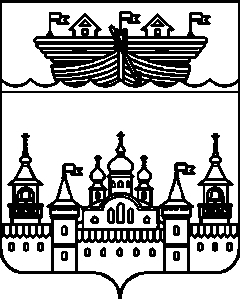 АДМИНИСТРАЦИЯ НАХРАТОВСКОГО СЕЛЬСОВЕТАВОСКРЕСЕНСКОГО МУНИЦИПАЛЬНОГО РАЙОНАНИЖЕГОРОДСКОЙ ОБЛАСТИПОСТАНОВЛЕНИЕ 11 мая 2017 года	№47Об отмене отдельных постановлений администрации Нахратовского сельсовета Воскресенского муниципального района Нижегородской областиВ целях приведения в соответствие с действующим законодательством Российской Федерации администрация Нахратовского сельсовета постановляет:1.Отменить постановления администрации Нахратовского сельсовета Воскресенского муниципального района Нижегородской области- от 25 марта 2016 года № 28 «Об утверждении требований к порядку разработки и принятия правовых актов о нормировании в сфере закупок для обеспечения муниципальных нужд администрации Нахратовского сельсовета Воскресенского муниципального района Нижегородской области, содержанию указанных актов и обеспечению их исполнения»; -от 31 декабря 2015 года № 48 «Об утверждении Правил определения нормативных затрат на обеспечение функций администрации Нахратовского сельсовета Воскресенского муниципального района Нижегородской области (включая подведомственные казенные учреждения)»; -от 30 декабря 2015 года № 101 «Об утверждении Правил определения требований к закупаемым администрацией Нахратовского сельсовета Воскресенского муниципального района Нижегородской области отдельным видам товаров, работ, услуг (в том числе предельных цен товаров, работ, услуг)»; -от 29 апреля 2016 года № 74 «Об утверждении нормативных затрат на обеспечение функций Администрации Нахратовского сельсовета Воскресенского муниципального района Нижегородской области, включая подведомственные ей муниципальные бюджетные и казенные учреждения».	2.Обнародовать настоящее постановление на информационном стенде  администрации Нахратовского сельсовета  и разместить на общероссийском официальном сайте www.zakupki.gov.ru/	3.Контроль за исполнением данного постановления оставляю за собой.	4.Настоящее постановление вступает в силу со дня его обнародования.Глава администрации							С. Н. Солодова